Proč se recyklují nefunkční úsporné zářivky a jiná elektrozařízení?Většina z nás už dnes ví, že vysloužilé lineární či úsporné zářivky je potřeba odevzdat k recyklaci. Ne všichni ale víme, proč a jaký je jejich další osud. Recyklace nefunkčních zářivek je důležitá ze dvou důvodů. Tím prvním je ochrana životního prostředí před rtutí, která je v těchto výrobcích v malém množství obsažena. V jedné úsporné zářivce jde o 3–5 mg rtuti. Při mnohonásobně vyšších koncentracích může tato jedovatá látka poškodit nejen životní prostředí, ale i naše zdraví. Druhým důvodem je opětovné materiálové využití, jež u zářivek a dalších světelných zdrojů v současnosti dosahuje více než 90 %. Využitím recyklovaných materiálů při další výrobě se šetří přírodní zdroje surovin. Zpětným odběrem a ekologickou recyklací osvětlovacích zařízení se od roku 2005 zabývá neziskový kolektivní systém EKOLAMP, který tyto služby zajišťuje i pro naši obec. Obyvatelé naší obce mohou nejen nefunkční světelné zdroje, ale i další elektrozařízení, zdarma odevzdávat ve sběrném dvoře v Hostinném v oploceném areálu v ulici Deymova, na obecním úřadě v Horní Olešnici čp. 2 (místo s malou sběrnou nádobou) nebo v elektro obchodě při nákupu nových. Ze sběrných míst EKOLAMP sváží světelné zdroje a další vysloužilá a nefunkční elektrozařízení k ekologické recyklaci, díky které jsou z nich pro opětovné použití získávány druhotné suroviny, zejména kovy, plasty a sklo. Hliník, mosaz a další kovy se mohou znovu použít v kovovýrobě, z recyklovaných plastů jsou vyráběny např. zatravňovací dlaždice či plotové dílce a sklo se používá jako technický materiál. Při recyklaci dochází také k ekologickému zpracování nebezpečných látek, které některá elektrozařízení obsahují (např. rtuť v zářivkách).Prostřednictvím EKOLAMPu se v roce 2019 recyklovalo 706 t použitých světelných zdrojů, 587 t malých elektrozařízení a 1 586 t velkého elektra. Díky EKOLAMPu se podařilo opětovně využít přes 95 % materiálů ze světelných zařízení a 90 % materiálů z malých a velkých elektrozařízení. To je dobrá zpráva pro životní prostředí naší země.Bohužel stále mnoho českých domácností nerecykluje a menší elektrozařízení včetně úsporných zářivek hází do komunálního odpadu. Z úsporek a dalších elektrospotřebičů se tak do půdy mohou dostat nebezpečné látky, se kterými si příroda jen tak neporadí. Právě vy můžete pomoci tuto situaci změnit. 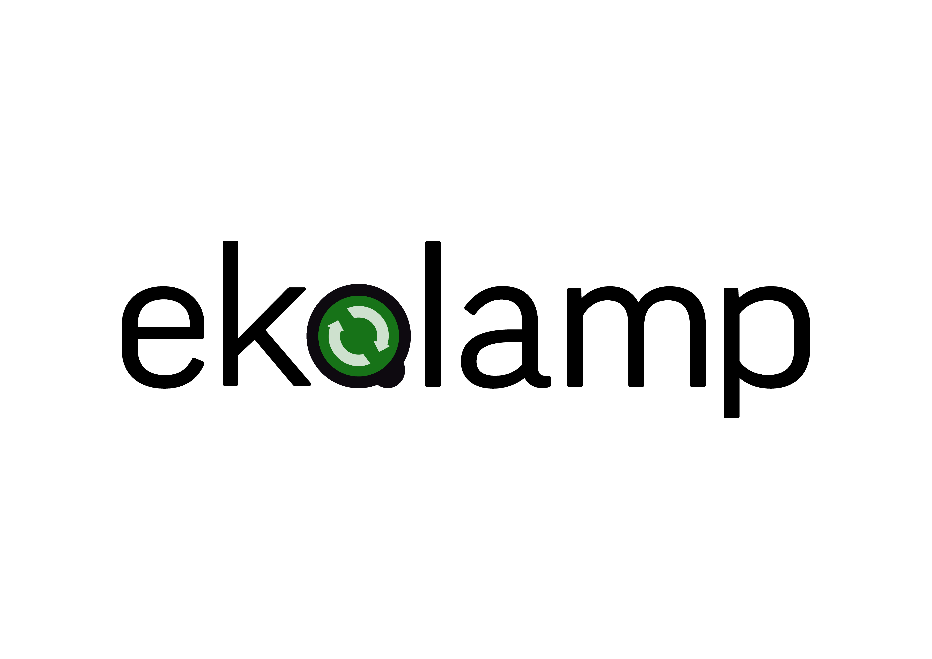 Více se o problematice nakládání s nefunkčními zářivkami a dalšími elektrozařízeními dočtete na www.ekolamp.cz.